Энэхүү бичиг баримтыг сумдын ЗДТГ, хог хаягдал хариуцсан мэргэжилтнүүд сумынхаа Хог хаягдал зохицуулах ерөнхий төлөвлөгөөг боловсруулахдаа загвар болгон ашиглах боломжтой хэмээн Экосум ТББ-аас боловсруулав. Хог хаягдал зохицуулах ерөнхий төлөвлөгөө гэдэг нь иргэн, ААН гэх мэт хог хаягдал үүсгэгч эх сурвалжаас хог хаягдал үүссэн цагаас эхлээд хог хаягдлаа (орон нутагтаа дахин ашиглах/дахин боловсруулах, хот суурингийн том үйлдвэрүүд хүү тээвэрлэх эсвэл дарж булшлах гэх мэт арга замаар) сумандаа хэрхэн зохицуулахыг тодорхой заасан бичиг баримт юм. Энэхүү ерөнхий төлөвлөгөөг сумын аль ч насны, ямар ч бүлгийн иргэн уншиж танилцсан хог хаягдал зохицуулах тогтолцооны тухай бүх зүйл ойлгомжтой, тодорхой байхаар боловсруулах нь маш чухал. Энэхүү загвар бичиг баримт 3 төрлийн текст агуулна: - Улаанаар бичиж, шараар тодруулсан хэсэг нь Ерөнхий төлөвлөгөөг боловсруулахаар ажиллаж байгаа, хариуцан авсан хүнд зориулагдсан удирдамж, зөвлөгөөг агуулна: Ерөнхий төлөвлөгөөгөө бичиж, боловсруулж дуусаад эдгээр хэсгийг устгана.- Хараар бичиж цэнхэрээр тодруулсан  хэсэг нь жишээ болгож оруулсан хэсэг. Эдгээрийг энэ загварт багтаасан жишээг тэр чигээр нь ашиглах бол өөрчлөлгүй шууд ашиглах, өөрсдийн онцлогт тохируулж шинээр бичих бол чөлөөтэй өөрчлөх  боломжтой.- Хараар бичсэн, тодруулаагүй хэсэг нь тэр чигээр нь ашиглахыг зөвлөсөн хэсэг бөгөөд Экосум ТББ-аас хог хаягдлаа зохицуулах зохистой, тогтвортой тогтолцоог бүрдүүлэхэд зайлшгүй авч хэрэгжүүлэх шаардлагатай алхмууд гэж үзэж буй учир төлөвлөгөөний бааз хэмээн оруулсан болно. Гэсэн хэдий ч орон нутгийнхаа онцлог, хэрэгцээ, боломж, саад бэрхшээл, нөхцөл байдалд нягт тааруулахын тулд зарим зүйлийг өөрчлөх, нэмж, хасах бүрэн боломжтой гэдгийг ямагт анхаарна уу.(Хог хаягдал зохицуулах Ерөнхий төлөвлөгөөгөө боловсруулж дуусаад энэ хэсгийг устгана уу.)Сумын лого (эсвэл бусад хамаатай лого)-г энд байрлуулна ууСУМЫН НЭР -ИЙН ХОГ ХАЯГДАЛ ЗОХИЦУУЛАХ ЕРӨНХИЙ ТӨЛӨВЛӨГӨӨОгнооНүүр хуудсанд багтаах шаардлагатай гэж үзсэн бусад мэдээллийг оруулна уу.АГУУЛГАТАНИЛЦУУЛГА	31.	ХОГ ХАЯГДЛЫГ ЭХ ҮҮСВЭР ДЭЭР НЬ АНГИЛАХ	3ХОГОО АНГИЛАХ ҮНДСЭН АНГИЛАЛУУД, АНХААРАХ ГОЛ ДҮРМҮҮД	3ХОГ ХАЯГДЛАА АНГИЛАН ЯЛГАХ ТОНОГ ТӨХӨӨРӨМЖ	4ХОГ ХАЯГДЛАА ЭХ ҮҮСВЭР ДЭЭР НЬ АНГИЛАН ЯЛГАХ, БОЛОВСРУУЛАХАД ЧИГЛЭСЭН ЧУХАЛ ЗӨВЛӨМЖҮҮД	4ХОГ ШАТААХ	42.	ХОГ ХАЯГДАЛ ЦУГЛУУЛАХ, ТЭЭВЭРЛЭХ	5ХОГ ХАЯГДАЛ ҮҮСГЭГЧДИЙН ҮНДСЭН ҮҮРЭГ, ХАРИУЦЛАГА	5ХОГ ХАЯГДАЛ ЗОХИЦУУЛАХ ТӨВИЙН ЗАЙЛШГҮЙ ЧУХАЛ АЧ ХОЛБОГДОЛ	53.	ХОГ ХАЯГДАЛ ЗОХИЦУУЛАХ ТӨВ	6ХОГ ХАЯГДАЛ ЗОХИЦУУЛАХ ТӨВИЙН БАЙРШИЛ	6ХОГ ХАЯГДАЛ ЗОХИЦУУЛАХ ТӨВИЙН ЕРӨНХИЙ ТӨЛӨВЛӨГӨӨ, ДЭД БҮТЭЦ	6ХОГ ХАЯГДАЛ ЗОХИЦУУЛАХ ҮНДСЭН БОЛОН АГУУЛАХЫН БАРИЛГА	7БУСАД ТӨРЛИЙН БОЛОН ЭЦСИЙН ХОГ ХОГ ХАЯГДАЛ ЦУГЛУУЛАХ, ХАДГАЛАХ САВ	8ХОГ ХАЯГДАЛ ЗОХИЦУУЛАХ ТӨВ ДЭХ ХЭРЭГЛЭГЧИЙН МАРШРУТ	9ТӨВИЙН АЖИЛЧИД ХОГ ХАЯГДАЛ ЗОХИЦУУЛАХ, ЗАЙЛУУЛАХ ЯВЦ	9АЮУЛТАЙ ХОГ ХАЯГДАЛ	10МАЛ, АМЬТНЫ СЭГ ЗЭМ	114.	ТӨВЛӨРСӨН ХОГИЙН ЦЭГ	115.	ОЛОН НИЙТИЙН ХОГ ХАЯГДЛЫН ТАЛААРХ МЭДЛЭГИЙГ ДЭЭШЛҮҮЛЭХ	116.	ХЯНАЛТ ШАЛГАЛТ, ХАРИУЦЛАГА ТООЦОХ	117.	ХҮН, ТЕХНИК БОЛОН САНХҮҮГИЙН НӨӨЦ	12ХҮНИЙ НӨӨЦ	12МАШИН, ТЕХНИК	12САНХҮҮГИЙН НӨӨЦ, ЭХ ҮҮСВЭР	12ТАНИЛЦУУЛГАТанилцуулга хэсэгт дараах зүйлсийг багтаах:Хүн ам, төвийн болон хөдөөгийн өрхийн тоо, албан газар, ААН гээд бүх хог хаягдал үүсгэгчдийн тоо гэх мэтийг агуулсан сумынхаа тухай ерөнхий, товч мэдээлэл;Хог хаягдлын бүтцийн судалгаа хийх: Хүн амын тоо (насны бүлгээр), малын тоо толгой, сууц болон түлшний төрөл, амьжиргааны түвшин гэх мэт голлох үзүүлэлтүүдийг үндэс болгон өвөл зуны улиралд хийсэн судалгааны үр дүнд тулгуурлан “Хог хаягдлын үйлчилгээний хураамжийн хэмжээг тооцох аргачлал”-ын дагуу нэг иргэнд ноогдох хог хаягдлын хураамжийг тооцоолох; Энэхүү хог хаягдал зохицуулах Ерөнхий төлөвлөгөө нь ямар хууль, журам, баримт бичигт үндэслэсэн тухай товч мэдээлэл. Жишээ нь Монгол улсын хог хаягдлын тухай хууль, аймгийн хог хаягдал зохицуулах Мастер төлөвлөгөө, орон нутгийн журам, захирамж, үндэсний хөтөлбөр, аян гэх мэт;Тус төлөвлөгөөг хэн боловсруулсан, хэзээ хэрхэн баталсан гэх мэт хамааралтай мэдээлэл;Тус төлөвлөгөөг хэн, хаана, ямар хугацаанд, хэрхэн хэрэгжүүлэх тухай товч бөгөөд тодорхой мэдээлэл;Ерөнхий төлөвлөгөөний үндсэн зорилго, хүлээгдэж буй үр дүн гэх мэт шаардлагатай гэж үзсэн бусад мэдээллийг нэмэлтээр оруулах.ХОГ ХАЯГДЛЫГ ЭХ ҮҮСВЭР ДЭЭР НЬ АНГИЛАХ ХОГОО АНГИЛАХ ҮНДСЭН АНГИЛАЛУУД, АНХААРАХ ГОЛ ДҮРМҮҮДБүх хог үүсгэгчид – өрх (сумын төвийн болон малчин өрх), төсвийн байгууллагууд болон хувийн бизнес эрхлэгчид Монгол улсын хог хагдлын тухай хуулийн 10.2.1 болон 9.1.3-т заасан энгийн хог хаягдлаа ангилан ялгах журмаар доорх ангиллуудын дагуу хог хаягдлаа заавал ангилан ялгана. Хог хаягдлаа ангилан ялгах энэхүү дүрмийг Засаг даргын тамгын газар болон Иргэдийн Төлөөлөгчдийн Хурлаас тусгайлан шийдвэр гаргаж өөрөөр заагаагүй бол сумын нийт нутаг дэвсгэрт байнга дагаж мөрдөнө. Бүх хог үүсгэгчид хогоо эх үүсвэр дээр нь дараах байдлаар заавал ангилж ялгана:Дахивар хаягдал:Хатуу хуванцар (ус ундааны сав болон бусад хатуу хуванцар савнууд);Зөөлөн хуванцар (хуванцар уут болон хүнсний баглаа боодол);Шил (бүтэн болон хагарсан лонх, шилэн савнууд);Цаас, картон (картон хайрцгийг бусад төрлийн хог хаягдлаа ангилах, тээвэрлэхэд ашиглах боломжтой); Тетрапак болон бөс даавуу (гарах хэмжээнээс хамаараад нэг шуудайд эсвэл тус тусад нь);Метал (төмөр, хөнгөн цагаан лаазнууд болон бусад төмрийн хаягдал);Хоол хүнсний хаягдал болон органик хаягдал;Ногоо, жимсний хальс (ногооны хальс, бусад ногоон хаягдал);Амьтны гаралтай хаягдал (мах, яс, өөх, хоолны үлдэгдэл гм.);Үнс;Модны үнс (нүүрсний үнстэй огт холихгүй байх);Нүүрсний үнс (бага хэмжээний нүүрсний үнс байсан ч модны үнстэй огт холихгүй);Аюултай болон эцсийн хог хаягдал;Электрон барааны хаягдал болон зай хураагуур (хамтад нь эсвэл тусад нь салгах);Бусад аюултай хог хаягдал (машины тос, будаг гэх мэт төрөл төрлөөр нь салгаж хадгалах);Эцсийн хог хаягдал (эргэлтэнд оруулах боломжгүй бусад хог хаягдал).Орон нутгийнхаа онцлогт тохируулан ангилах төрөл нэмэх шаардлагатай гэж үзвэл нэмж болно.ХОГ ХАЯГДЛАА АНГИЛАН ЯЛГАХ ТОНОГ ТӨХӨӨРӨМЖ Дээрх 13 ангиллын хог хаягдлыг иргэн, ААН өөрсдөө хог хаягдал зохицуулах төвд авчрах эсвэл ачих, цуглуулах үйлчилгээнд хүлээлгэж өгөхөөс үл хамааран заавал тус тусад нь савлаж ангилсан байна.  Нийт хог үүсгэгчид орон нутгийн захиргаа эсвэл хог хаягдал зохицуулах үйлчилгээ үзүүлэгч нэгжээс хог хаягдал ангилан ялгахад зориулан олгосон тоног төхөөрөмжийг (шуудай, ангилах сав гэх мэт) ашиглах заавар, зориулалтын дагуу ашиглах нь зүйтэй. Ашиглах тодорхой заавар, дүрэмтэй тоног төхөөрөмжийн загвар, жишгээр хангагдаагүй хог үүсгэгчид өөрсөддөө байгаа тоног төхөөрөмжинд үндсэн ангилал, дүрмийн дагуу хогоо ангилах үүрэгтэй хэвээр байна.Сумандаа ашиглах хог хаягдал ангилахад зориулсан тоног төхөөрөмжийн талаар тодорхой мэдээллийг нэмэлтээр оруулж болно. Гэхдээ ерөнхий төлөвлөгөөгөө аль болох уян хатан, нээлттэй боловсруулвал цаашдын хэрэгцээ шаардлагадаа нийцүүлэн тоног төхөөрөмжөө өөрчлөх боломжтой.ХОГ ХАЯГДЛАА ЭХ ҮҮСВЭР ДЭЭР НЬ АНГИЛАН ЯЛГАХ, БОЛОВСРУУЛАХАД ЧИГЛЭСЭН ЧУХАЛ ЗӨВЛӨМЖҮҮДАнгилсан хог хаягдал (ялангуяа 1-6 дугаар төрлийнх) аль болох цэвэрхэн байх хэрэгтэй. Шил, хуванцар лонх, савнууд, гялгар уутнуудыг сайтар хоосолж, усаар зайлсан байх (савантай усаар угаах шаардлагагүй).Хог хаягдал зохицуулах төвийн ажилтнуудын ачааллыг бууруулахын тулд (ингэснээр хог хаягдал зохицуулах тогтолцооны зардал мөн буурна) хог үүсгэгчид органик хог хаягдлаа аль болох эх үүсвэр дээр нь зохицуулах шаардлагатай:Ногоон хаягдал (ангилал #7): бордоожуулах эсвэл мал, тэжээвэр амьтанд өгөх;Амьтны гаралтай хаягдал (ангилал #8): гэрийн тэжээвэр нохойнд өгөх (эзэнгүй нохойд өгөхгүй);Бордоожуулах, амьтанд өгөх зэргээр эх үүсвэр дээр нь зохицуулах боломжгүй органик хаягдлыг бусад төрлийг бохирдуулахаас сэргийлэх, мөн хог хаягдал зохицуулах төвд нэгдсэн журмаар бордоожуулах боломжоор хангахын тулд тусгаарлаж, ангилах. Хэвлэлийн будаг, бэх агуулаагүй бор картон болон цаасыг бордоожуулах явцад нүүрстөрөгчийн агууламжаар ашиглаж болно. Мөн гал асаахад ч ашиглаж болох бөгөөд эдгээр зорилгоор ашиглахдаа юун түрүүнд скоч, наалт гэх мэт бүх хуванцар болон үдээс гэх мэт бусад шатахгүй хэсгийг мөн салгасан байна.Мод, аргалын үнсийг бордоо эсвэл шавжнаас хамгаалах зорилгоор газар тариаланд ашиглаж болно (савангийн шүлт хийх гэх мэт бусад зорилгоор ч ашигладаг). Үнсийг газар тариалангийн зорилгоор ашиглахаасаа өмнө орон нутгийнхаа агрономичоос хэрхэн зохистой ашиглах тухай зөвлөгөө авах нь зүйтэй. Харин нүүрсний үнс хортой нэгдлүүд агуулдаг тул газар тариаланд ашиглахыг хориглоно.Тос, будаг, зай хураагуур гэх мэт аюултай хог хаягдлаас хортой нэгдлүүд шүүрэх эрсдэлтэй тул бохирдол үүсэхээс сэргийлж ус нэвтрэхгүй саванд хадгалах нь зүйтэй.Орон нутгийнхаа онцлог, нөхцөл байдлаас хамааран эх үүсвэр дээр хэрхэн зохицуулах талаар нэмэлт мэдээлэл оруулж болно.ХОГ ШАТААХХог хаягдал шатаах нь Монгол улсын хог хаягдлын тухай хуулийн 20.2-т заасны дагуу хуулиар хориотой. Энэ хориг нь бүхий л нутаг дэвсгэрт, бүхий л нөхцөл байдалд айл өрх, албан газар, бизнесүүд гэх мэт бүх хог үүсгэгчдэд хамаатай бөгөөд хог хаягдал зохицуулалтыг хариуцсан аж ахуй нэгж ч дагаж мөрдөх ёстой.Хорт бохирдол агуулаагүй, органик хаягдал учир дараах төрлийн хаягдлыг тодорхой зорилгоор шатааж болно:Скоч, наалт гэх мэт бүх хуванцар хэсгийг урьдчилан салгасан тохиолдолд картон, цаасыг шатааж болно. Харин Тетра Пак савлагаа буюу сүү, жүүсний сав нь хуванцар, хөнгөн цагаан давхарга агуулдаг тул шатааж болохгүй;Нэмэлт бодис, будаг гэх мэтийг агуулаагүй цэвэр модны хаягдал болон аргал;Ургамал, амьтны гаралтай хаягдлыг шаардлагатай тохиолдолд шатааж болох ч аль болох бордоожуулахыг зөвлөдөг;Ямар ч өөр сонголтгүй тохиолдолд халдвар тархах эрсдлээс сэргийлэх зорилгоор эмнэлэгийн хог хаягдлыг онцгой нөхцөл байдалд шатааж болно. Гэвч эмнэлэгийн хаягдал шатаах нь аюултай учир бусад аюул эрсдэл багатай аргуудыг хэрэглэх нь зүйтэй: жишээ нь аюултай хог хаягдлыг халдваргүйжүүлэх зориулалтын тоног төхөөрөмж болох автоклавыг суурилуулж ашиглах.Хэрэв хүсвэл шатааж болох хаягдлын жагсаалт бүхий дээрх хэсгийг алгасаж болно. Мөн шатаах хоригт үл хамаарах төрлийн жагсаалтад өөр зүйлс нэмж болох ч цаас, мод болон бусад байгалийн гаралтай төдийгүй тос, будаг гэх мэт нэмэлт химийн бодис агуулаагүй материалыг л хорт бодис ялгаруулахгүйгээр шатаах боломжтой гэдгийг санах хэрэгтэй. ХОГ ХАЯГДАЛ ЦУГЛУУЛАХ, ТЭЭВЭРЛЭХХОГ ХАЯГДАЛ ҮҮСГЭГЧДИЙН ҮНДСЭН ҮҮРЭГ, ХАРИУЦЛАГАСумын ЗДТГ эсвэл хог хаягдал зохицуулалтыг албан ёсоор хариуцаж авсан аж ахуй нэгж албан ёсоор хог хаягдал ачиж, цуглуулах үйлчилгээг нэвтрүүлээгүй тохиолдолд төв, хөдөөгийн өрх, төр, хувийн байгууллага гээд бүх хог үүсгэгчид эх үүсвэр дээр нь сайтар ангилсан хог хаягдлаа хог хаягдал зохицуулах төвд өөрсдөө хүргэж өгөх үүрэгтэй байна. Бүх хог үүсгэгчдийн хог хаягдлыг системтэйгээр ачиж цуглуулах нь алсын зорилго боловч сумандаа хог хаягдлаа зохистой зохицуулах тогтолцооны хамгийн чухал хэсэг биш юм. Иймээс ачих үйлчилгээтэй байх нь эх үүсвэр дээрх ангилалтын чанарт нөлөөлөх эсвэл хог хаягдал зохицуулах төвд боловсруулах явцад саад болохоор байвал ачиж цуглуулах үйлчилгээг хойшлуулах эсвэл түр хугацаанд зогсоож болно. Хог үүсгэгчдийг эх үүсвэр дээрх хог ангилан ялгалтаа сайжруулахад нь ачих үйлчилгээг хөшүүрэг, урамшууллын хэлбэр болгон ашиглаж болно.Хог үүсгэгчид хогоо эх үүсвэр дээр нь ангилдаг мөн хог хаягдлын хураамж төлдөг нь ачих үйлчилгээнд автоматаар хамрагдах нөхцөл болохгүй. Үүний адилаар хог ачиж цуглуулах үйлчилгээ нэвтрүүлээгүй байх нь хог үүсгэгчид хогоо эх үүсвэр дээр нь ангилахгүй байх эсвэл хог хаягдлын хураамжаа төлөхгүй байх үндэслэл болохгүй.ХОГ ХАЯГДАЛ ЗОХИЦУУЛАХ ТӨВИЙН ЗАЙЛШГҮЙ ЧУХАЛ АЧ ХОЛБОГДОЛХог үүсгэгч өөрөө хүргэж өгсөн эсвэл ачих үйлчилгээнд хүлээлгэн өгсөнөөс үл хамаарч үнс, эцсийн хогийг оруулаад бүх төрлийн хаягдлыг зөвхөн хог хаягдал зохицуулах төвд хүргэх бөгөөд тэнд хог хаягдлыг төрөл тус бүрийг зохистой зохицуулна (үүнд хог үүсгэгчдийн идэвхтэй оролцоо маш чухал болохыг дор тайлбарлана). Ямар ч хог хаягдлыг (эцсийн хог хаягдал байсан ч) төвлөрсөн хогийн цэгт зөвхөн эрх бүхий хүн тусгайлан заасан газарт хүргэж хаях бөгөөд хог хаягдал хариуцсан ажилтан дагалдаж, зөвшөөрөл олгоогүй тохиолдолд иргэн, ААН төвлөрсөн хогийн цэгт нэвтрэх эрхгүй байна. Хог хаягдал цуглуулах, ачих үйлчилгээг хэсэг бүлэг эсвэл нийт хог үүсгэгчдэд зориулан нэвтрүүлэхдээ энэ нь тогтсон үйл явц болон хог хаягдал зохицуулах тогтолцоонд ямар нэг байдлаар сөргөөр нөлөөлөхгүй байхад онцгой анхаарах нь чухал. Жишээ нь, эх үүсвэр дээрх ангилалт нь ХХЗТ-ийн үйл ажиллагааг сааруулахгүй, алдаагүй байх шаардлагатай (ялангуяа эх үүсвэр дээрх ангилалтыг хог үүсгэгчид өөрсдөө хариуцаж ХХЗТ хүргэж өгдөг байсан нь өөрчлөгдвөл).Хог хаягдал ачих, цуглуулах үйлчилгээ авахаар болсон иргэн, ААН-үүд орон нутгийн удирдлага эсвэл хог хаягдал зохицуулалтыг хариуцсан байгууллагаас боловсруулж, баталсан дүрэм журмыг ягштал баримталж, дагаж мөрдөх үүрэгтэй. Эх үүсвэр дээр дутуу ангилсан гэх мэтээр дүрэм журмыг дагаж мөрдөөгүй тохиолдолд үйлчилгээ үзүүлдэг нэгж нь ачих, цуглуулахаас татгалзах эрхтэй.Хог хаягдал цуглуулах, тээвэрлэх талаар заалт, дүрмийг нэмэлтээр төлөвлөгөөндөө тусгаж болно. Харин аль ч тохиолдолд цуглуулах, тээвэрлэх үйлчилгээ нь эх үүсвэр дээрх ангилалтын чанар, хог хаягдал зохицуулах төвийн хэвийн үйл ажиллагаанд сөргөөр нөлөөлөхгүй байхад анхаарах шаардлагатай.ХОГ ХАЯГДАЛ ЗОХИЦУУЛАХ ТӨВХОГ ХАЯГДАЛ ЗОХИЦУУЛАХ ТӨВИЙН БАЙРШИЛХог хаягдал зохицуулах төвийнхөө байршлын талаар товч мэдээлэл болон газрын зургийг оруулах. Дахивар хүлээн авах цэг гэх мэт хог хаягдалтай хамааралтай бусад цэг суманд тань байдаг бол тэдгээрийг ч газрын зураг дээр байршуулж, товч тайлбартайгаар оруулах. Төвлөрсөн хогийн цэгийнхээ газрын зургийг 4-р хэсэг буюу “ТӨВЛӨРСӨН ХОГИЙН ЦЭГ” хэсэгт оруулахгүй тохиолдолд хогийн цэгээ энэ газрын зурагтаа багтааж болно.ХОГ ХАЯГДАЛ ЗОХИЦУУЛАХ ТӨВИЙН ЕРӨНХИЙ ТӨЛӨВЛӨГӨӨ, ДЭД БҮТЭЦОдоо ашиглагдаж байгаа эсвэл байгуулахаар төлөвлөсөн хог хаягдал зохицуулах төвийнхөө хэмжээ, тоног төхөөрөмж, зохион байгуулалт гэх мэт мэдээллийг энд оруулна. Гадна хашаа болон нийт барилга байгууламжийн зургийг оруулах хэрэгтэй. Байгууламжийн тухай мэдээлэл доорх жишээний дагуу байж болно: Хог хаягдал зохицуулах төв нь 50х50 метрийн хэмжээтэй талбайтай бөгөөд үүнд:Хог үүсгэгчид (байгууламжийн “хэрэглэгчид”) эх үүсвэр дээр нь ангилсан хогоо авчрах, хариуцсан ажилчид (ХХЗТ-ийн ажилчид) хаягдлыг зохих аргаар зохицуулахад зориулсан үндсэн барилга;Нарийвчилж ангилсан, боловсруулсан дахиваруудыг эцсийн шийдэл хүртэл (хот суурингийн дахин боловсруулах үйлдвэрүүдэд хүргэх эсвэл орон нутагтаа дахин ашиглах) цэвэрхэн түр хадгалах үндсэн барилгад хавсаргасан агуулахын барилга;Хог хаягдал зохицуулах машин техникийг өвлийн хүйтнээс хамгаалах граж. Гражийг төвийн ажилчид зарим үйл ажиллагаандаа ажлын байр хэлбэрээр ашиглаж болно;Төвлөрсөн хогийн цэгт хаяж, дарж булах хүртэл эцсийн хогийг түр цуглуулж хадгалах цэг;Газар тариалангийн салбарт ашиглах боломжтой мод, аргалын үнсийг түр хадгалах цэг;Хүнсний хаягдал бордоошуулах цэг (ургамлын гаралтай хаягдал болон амьтны гаралтай хаягдлыг холихгүй байх);Багаж, тоног төхөөрөмж хадгалах байр, бусад төрлийн хог хаягдал түр хадгалах агуулах, саравч.Хог хаягдал зохицуулах төвийн ерөнхий төлөвлөгөө, зургийг доороос харна уу.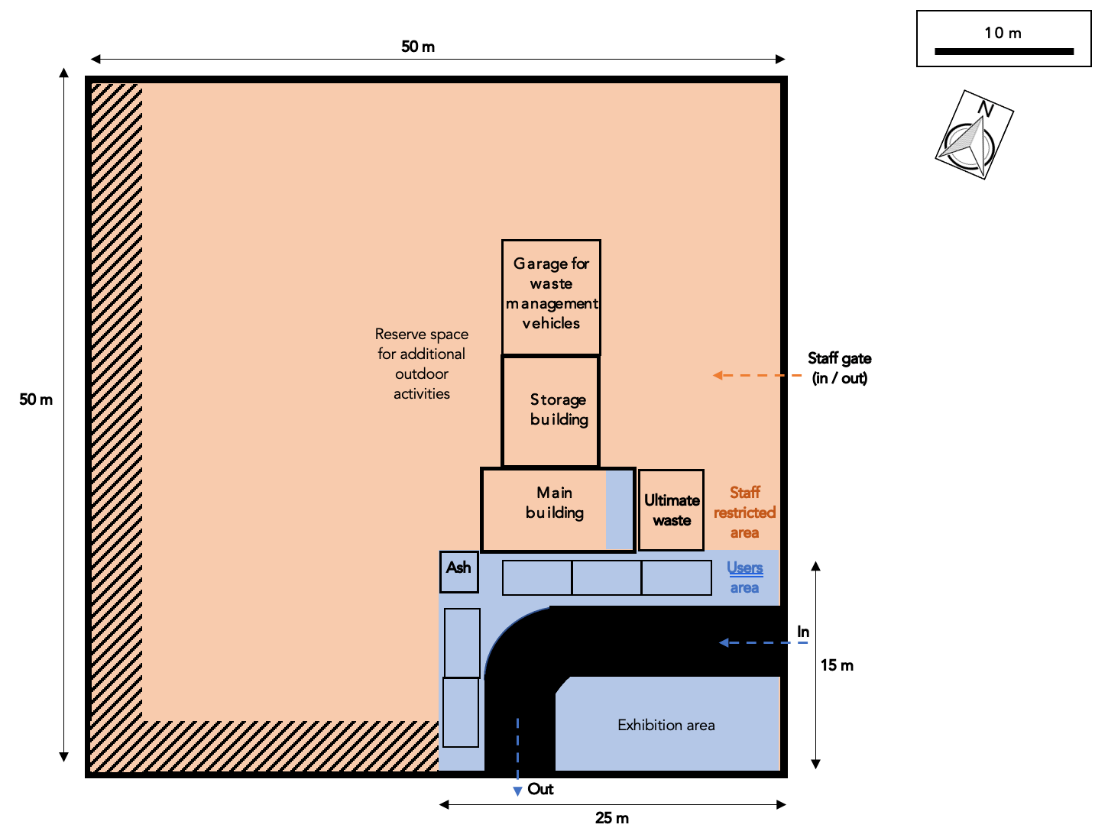 ХОГ ХАЯГДАЛ ЗОХИЦУУЛАХ ҮНДСЭН БОЛОН АГУУЛАХЫН БАРИЛГАОдоо ашиглаж байгаа эсвэл байгуулахаар төлөвлөж байгаа хог хаягдал зохицуулах төвийнхөө барилгын мэдээллийг оруулах. Бодит хэмжээ эсвэл нарийн зохион байгуулалтыг заавал дурдах шаардлагагүй: сумандаа байгаа ашиглаж болохуйц барилгын мэдээллийг оруулж болно. Барилгад тавигдах үндсэн шаардлагууд нь:Хог хаягдлыг хэрхэн зохицуулдагийг ойлгох, төвийн ажилчидтай амьд харилцаа үүсгэх мөн барилгын бусад хэсгийг харах, ангилсан хогоо аюулгүй үлдээх боломжтой хэрэглэгчид зориулсан хэсэг; Төвийн ажилчид хог хаягдал нарийвчлан ангилах, боловсруулахад хангалттай зай талбайтай байх (боломжтой бол хэрэглэгчийн хэсгийг оруулаад дор хаяж 50м.кв талбай байх); Шилэн лонх, пресслэсэн хуванцар гэх мэт боловсруулсан дахивруудыг томоохон үйлдвэрүүд рүү тээвэрлэх хүртэл зохистой хадгалахад зориулсан хангалттай дотор орон (боломжтой бол дор хаяж 25м.кв талбай бүхий агуулахын барилгыг хог хаягдал ангилах, боловсруулахад зориулсан 50м.кв үндсэн барилгаас тусад нь эсвэл нэмэлтээр хавсаргаж барих).Доорх жишээтэй төстэй тайлбар байж болно (барилгын зохион байгуулалтын зургийг оруулах хэрэгтэй):Үндсэн барилга нь хэрэглэгч ангилсан дахиваруудаа авчирч хүлээлгэн өгөх нээлттэй хэсэг болон зөвхөн үйлдвэрийн ажилчил нэвтрэх нарийвчлан ангилах, боловсруулах өрөө гэх үндсэн хоёр хэсгээс бүрдэнэ. Агуулахын өрөө нь боловсруулах өрөөнөөс нэвтрэх боломжтой, дахиваруудыг хот суурингийн дахин боловсруулах үйлдвэрт хүргэх эсвэл орон нутагтаа дахин ашиглах хүртэл аюулгүй, цэвэрхэн хадгалах хангалттай талбайтай байна.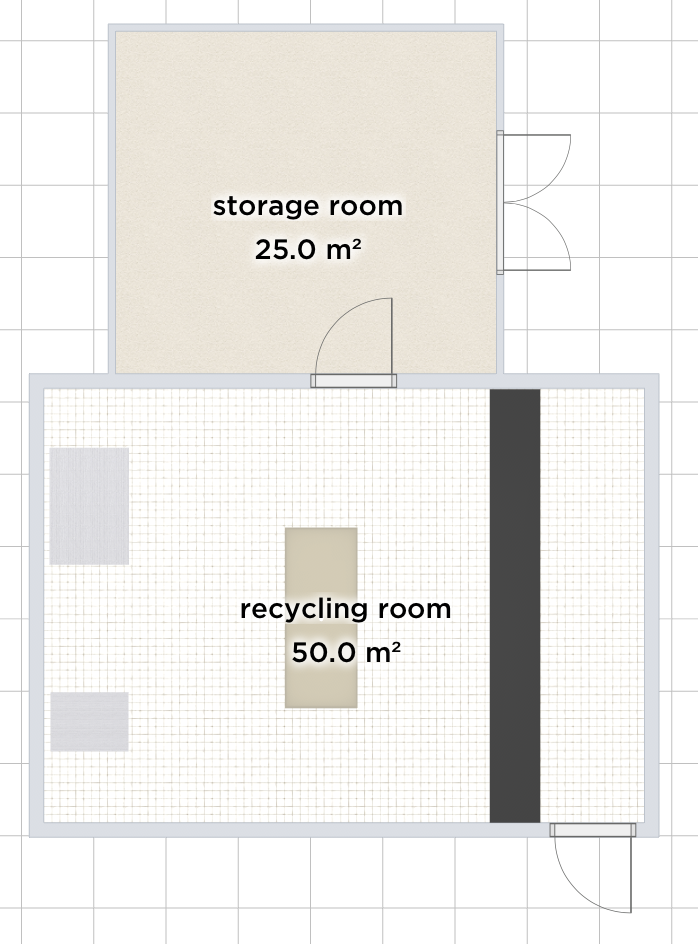 БУСАД ТӨРЛИЙН БОЛОН ЭЦСИЙН ХОГ ХОГ ХАЯГДАЛ ЦУГЛУУЛАХ, ХАДГАЛАХ САВНийт хог үүсгэгчид эцсийн хогоо төвлөрсөн хогийн цэгт өөрсдөө аваачихгүй, зөвхөн эрх бүхий хүн тийш хүргэж хаях учир хог хаягдал зохицуулах төвийн үндсэн барилгын ойролцоо хэрэглэгч эцсийн хогоо хаяж үлдээх боломжтой цэгийг тусгайлан байгуулах шаардлагатай. Хэрэглэгчид эцсийн хогоо хялбархан хаяж үлдээх боломжтой байхаас гадна төвийн ажилчид төвлөрсөн хогийн цэг рүү эцсийн хогоо ачиж хаяхад хялбар байхаар тооцож тус цэгийг загварчлахыг зөвлөж байна.Хэрэв танай сумын хогонд зориулсан ачааны машины тоо хангалттай бол нэгийг нь хэрэглэгчид эцсийн хогоо тэвшин дээр нь шууд хаяхаар байрлуулвал төвийн ажилчдын ачааллыг хөнгөвлчөх бөгөөд тэвш дүүрмэгц ажилчид хогийн цэгт хүргэж эцсийн хогийг шууд буулгах давуу талтай. Харин машин хангалтгүй, нэг машинаа төв дээрээ ингэж түгжих боломжгүй бол эцсийн хог цуглуулах савыг дугуйтай, эсвэл чиргүүл маягаар хийж болох бөгөөд дүүрмэгц нь ачааны машинаар хялбар зөөх боломжид анхаарах шаардлагатай.Ямар ч хувилбар сонгосон бай эцсийн хог цуглуулах хэсгээс хог хаягдал салхиар тархахгүй байхаар шийднэ: хаалттай, дор хаяж бүтээлэгтэй байж салхинд хийсэхээс сэргийлэх нь чухал.Эцэст нь төвийн үндсэн барилга буюу ангилсан хог хаягдал хүлээн авах барилгад хаяхгүй органик хаягдал, үнс, эцсийн хог гэх мэт бусад төрлийн хогийг хаана хаяхыг тодорхой зааж өгөх нь чухал.Жишээ нь энэ хэсэгт доорх байдлаар тайлбар оруулах боломжтой:Хэрэглэгчид ангилсан хогоо хог хаягдал зохицуулах төвд авчрахдаа эцсийн хогоо тусгайлан зааж, бэлтгэсэн цэгт хаяж үлдээнэ. Энэ цэг нь гарах хаалганы зүүн талд байрлах ачааны машины тэвш байна. Хэрэв ачааны машиныг өөр зорилгоор хаа нэгтээ хэрэглэж байгаа гэх мэт ямар нэг шалтаанаар байхгүй бол төвийн ажилтны зааж өгсөн цэгт эцсийн хогоо хаяна. Хог хаягдал салхиар тархахаас сэргийлэхийн тулд хэрэглэгчид эцсийн хогоо уут, шуудай эсвэл хайрцагт хийж амыг нь сайн боож, хаагаад түр цэгт хаяна.Нүүрсний үнсийг эцсийн хогтой хамт шуудай юм уу хайрцагт хийж хаяна.Мод, аргалын үнсийг тусад нь саванд хийж дахин ашиглахад зориулж заасан цэгт хаяна.Органик хаягдлыг бордоонд зориулсан тусгай цэгт хаяна. Аюултай хог хаягдлыг бусад бүх төрлийн хог хаягдлаас тусгаарлан тусгайлан заасан цэгт хаяна.Хог хаягдал зохицуулах төвийн ажилчид хэрэглэгчдийн авчирсан эцсийн хог хийсэн шуудай, хайрцгийг тогтмол шалгаж үндсэн ангиллуудын дагуу ангилан ялгах ёстой байсан дахивар хаягдал орсон эсэхийг хянана. Хэрэв дахивар хаягдал эцсийн хогтой холилдсон бол тухайн хэрэглэгчээр өөрөөр нь шуудай, хайрцгийг онгойлгуулж дахиваруудыг тэр дор нь эцсийн хогноос ялгуулна.Хэрэв хэрэглэгч удаа дараа дахивраа эцсийн хогтой хольсон, эсвэл дахивраа эцсийн хогноос ялгаж авах ажилтны шаардлагыг биелүүлэхээс татгалзвал төвийн ажилтнууд энэ тухай эрх бүхий албан тушаалтанд албан ёсоор мэдэгдэж шаардлагатай арга хэмжээг авхуулна. ХОГ ХАЯГДАЛ ЗОХИЦУУЛАХ ТӨВ ДЭХ ХЭРЭГЛЭГЧИЙН МАРШРУТЭнэ хэсэгт ангилсан болон эцсийн хогоо хог хаягдал зохицуулах төвд авчирч буй хэрэглэгч байгууламжийн эргэн тойронд яг ямар үйлдлийг ямар дараалалтай хийхийг тодорхой зааж өгнө. Доорх тайлбарын жишээг харна уу:Хог хаягдлаа зохицуулах төвд авчирч буй хэрэглэгчид (хог үүсгэгчид) урд хаалгаар нэвтэрч үндсэн барилгын өмнө машинаа байрлуулна. Дараа нь шуудай юм уу хайрцагт үндсэн ангиллуудын дагуу ангилан ялгасан дахивруудаа үндсэн барилга руу оруулна. Хэрэв их хэмжээний ангилсан хог хаягдал авчирсан бол төвийн ажилтнуудаас тусламж хүсэх боломжтой. Үндсэн барилгын олон нийтэд нээлттэй хэсэгт дахивар тус бүрт зориулсан нүх бүхий тавцан байрлах бөгөөд эх үүсвэр дээр нь цэвэрхэн ангилсан дахивруудаа өөрсдөө тэдгээрт салгаж хийнэ. Хэрэглэгчдэд ангилах тавцангийн нөгөө талд ажиллаж буй хог хаягдал зохицуулах төвийн ажилтан шаардлагатай тохиолдолд туслах бөгөөд зөв ялгаж байгаа эсэхийг тогтмол хянана. Дахиврууд хэт бохир байх гэх мэт хогоо эх үүсвэр дээр нь ангилах үндсэн дүрмийг мөрдөлгүй алдаа гаргасан тохиолдолд төвийн ажилтнууд хэрэглэгчдэд эелдгээр анхааруулах бөгөөд дараагийн удаа алдаагаа давтахгүй байхыг сануулна. Хэрэглэгч алдаагаа залруулахгүй удаа дараа давтсан тохиолдолд төвийн ажилтнууд тухайн хаягдлыг хүлээж авахаас татгалзах, алдаагаа залруулаагүй учир гэр, албан газар руугаа буцаагаад авч явахыг шаардах эрхтэй. Хэрэглэгч шаардлагыг биелүүлэхээс татгалзвал төвийн ажилтан үүнийг эрх бүхий ажилтанд албан ёсоор мэдэгдэж зохих арга хэмжээг авхуулна.Дахивруудаа үндсэн барилгад хүлээлгэн өгсний дараа хэрэглэгч бусад төрлийн хаягдлаа (органик хаягдал, үнс, эцсийн хог) дээр дурдсаны дагуу заасан цэг тус бүрт хаяна. Төвийн ажилтан энэ үед хэрэглэгчийг дагалдаж тогтсон журмын дагуу зөв цэгт зохистой хаяж байгаа эсэхийг хянаж, тусална.Хэрэглэгч бүх хогоо заасан цэгүүдэд хаяад төвлөрсөн хогийн цэг рүү явахгүйгээр хог хаягдал зохицуулах төвийн хашаанаас гарч явна. Зарим тохиолдолд хог үүсгэгчид болон төвийн ажилтнууд санал нэгтэйгээр хэрэглэгчийн машинтай хогийг төвлөрсөн хогийн цэгт шууд хүргэх шаардлагатай гэж үзвэл (жишээ нь иргэн машин дүүрэн барилгын хог эсвэл малын өтөг бууцтай ирвэл) ажилтан хамт явж заасан цэгт аюулгүй, зөв хаяулж өөрийн биеэр хяналт тавина.ТӨВИЙН АЖИЛЧИД ХОГ ХАЯГДАЛ ЗОХИЦУУЛАХ, ЗАЙЛУУЛАХ ЯВЦЭнэ хэсэгт хог хаягдал зохицуулах төвд ирсэн нийт хогийг төвийн ажилтнууд төрөл тус бүрээр нь хэрхэн зохицуулахыг нарийн тодорхой зааж өгнө. Тайлбарыг дараах байдлаар хийнэ:Хэрэглэгчид ангилсан дахивруудаа авчирч хүлээлгэн өгсний дараа (эсвэл ачих үйлчилгээгээр авчирсан хойно) төвийн ажилтнууд дахивар тус бүрийг тавцангийн доод талаас авч дахин нарийвчилж ангилна. Ингээд дахиврын төрөл тус бүрийг урьдчилсан тогтоосон үйл ажиллагааны дарааллын дагуу цааш нь боловсруулна. Энэ явц, дараалал цаашид өөрчлөгдөж болох ч үндсэн зарчмууд нь дор дурдсанаар байна:Дахин боловсруулах боломжтой бүх хуванцрыг дэд ангиллуудаар (тунгалаг PET сав, өнгөтэй PET сав, HDPE савнууд, PP савнууд, HDPE болон LDPE төрлийн зөөлөн хуванцар, PP төрлийн зөөлөн хуванцар) ялгаж, тус тусад нь пресслэнэ. Пресслэсэн хуванцрыг хотын дахин боловсруулах үйлдвэрүүд рүү тээвэрлэх хүртэл түр хадгална.Үйлдвэрүүд эргүүлэн авдаг шилэн лонх, савнуудыг үйлдвэрүүдэд дахин ашиглах зорилгоор тээвэрлэж хүргэх хүртэл болгоомжтой ангилж, хадгална. Дахин ашиглагдахгүй, худалдах боломжгүй бусад төрлийн шилэн хаягдлыг орон нутагтаа дахин ашиглах/боловсруулах зорилгоор буталж, хадгална (жишээ нь цутгалтын ажилд хайрга, элсний оронд бутласан шил ашиглах).Дахин ашиглах боломжтой картон хайрцгийг сав баглаагаар ашиглах хүсэлтэй иргэдэд өгөх. Дахин ашиглах боломжгүй цаас, картон бага хэмжээгээр төвлөрсөн бол орон нутгийн бордоонд ашиглах эсвэл шатаах; их хэмжээгээр төвлөрсөн бол пресслээд хотын дахин боловсруулах үйлдвэрүүд рүү тээвэрлэхэд бэлдэж хадгална.Хөнгөн цагаан лаазнуудыг пресслээд хуванцрын адил хотын дахиврын цэгүүдэд зарж борлуулахаар тээвэрлэхэд бэлтгэж хадгална.Худалдах боломжтой бусад төрлийн хаягдлыг дээрхийн адилаар эсвэл бусад тохиромжтой аргаар боловсруулна;Онолын хувьд дахин боловсруулах боломжтой боловч одоогийн байдлаар Монгол улсад зохистой зохицуулах суваггүй бусад төрлийн (Тетра Пак, зарим төрлийн метал лааз, цахилгаан барааны хаягдал гэх мэт) хаягдлыг:боломжтой/шаардлагатай бол: зохицуулах сувагтай болох хүртэл ангилж, хянаад мэдээлэл цуглуулж хадгалах;бусад тохиолдолд: төвлөрсөн хогийн цэгт эцсийн хогний хамт булах.Прессэлж хадгалсан дахивруудыг хамгийн ойрын эсвэл хамгийн ашигтай дахин ашиглах/дахин боловсруулах сувгууд руу тээвэрлэж, зарж борлуулна. Жишээ нь бүтээгдэхүүнийг үйлдвэрлэсэн компаниуд руу нь шил, савыг хүргэх эсвэл дахин боловсруулах үйлдвэрүүдэд хуванцар, хөнгөн цагаан, цаасан хаягдлыг хүргэж худалдаж болно.Органик хаягдлыг бордоо болгоно. Бэлэн болсон бордоог газар тариаланд ашиглах боломжтой. Мод, аргалын үнсийг мөн аль болох газар тариалангийн салбарт  ашиглахыг зорино. Хэрэв одоогоор мод, аргалын үнсийг дахин ашиглах боломжгүй бол эцсийн хогны хамт төвлөрсөн хогийн цэгт хаяна. (Хууль, журмаар хориглоогүй бол мод, аргалын үнсийг тал газар тараан асгаж хөрс бордоход ашиглаж болно. Мод, аргалын үнс нь бохирдуулагч нэгдэл агуулагддаггүй органик бодис юм. Мод, аргалын цэвэр үнсийг талаар тарааж хаяхын өөр нэг давуу тал нь төвлөрсөн хогийн цэгийн дүүрэх хурдыг сааруулах бөгөөд ингэснээр хогийн цэг шинээр байгуулах давтамж холдож, төсөв хэмнэнэ.) Эцсийн хог түр хадгалах цэг (ачааны машин эсвэл чиргүүл) дүүрмэгц эцсийн хогийг (нүүрсний үнсний хамт) төвлөрсөн хогийн цэгт хүргэж хаяна.АЮУЛТАЙ ХОГ ХАЯГДАЛМонгол улсын хог хаягдлын тухай хуулинд заасны дагуу Улаанбаатар болон бусад хотуудад байрлах аюултай хог хаягдал устгах мэргэжлийн байгууллагууд руу аюултай хог хаягдлыг тээвэрлэж зохистой зохицуулах шаардлагатай бол эдгээр дүрэм, журмыг мөрдөх нь зүйтэй.Хэрэв зохицуулах өөр зохистой шийдэл байхгүйгээс аюултай хог хаягдлыг сумандаа зохицуулах шаардлагатай бол хамгийн аюулгүй аргаар хөрсөнд булж хадгална. Төвлөрсөн хогийн цэгт аюултай хог хаягдалд зориулсан хэсгийг тусгайлан гаргаж бусад төрлийн хог хаягдалтай хэзээ ч холихгүй байхад онцгой анхаарна. Өөр өөр төрлийн аюултай хог хаягдал хоорондоо урвалд орохоос сэргийлэх үүднээс тэдгээрийг нэг дор хадгалахгүй байх нь чухал. Аюултай хог хаягдлыг бат бөх, шингэн нэвтрэхгүй саванд хадгалах ба дотор нь хадгалах бодис/хаягдлын найрлага, шинж чанараас хамаарч метал, хуванцар гэх мэт савны материалыг сонгоно.Хөрсөнд булсан аюултай хог хаягдлыг тогтмол хянаж, савны бүрэн бүтэн байдлын бүртгэл хөтлөх шаардлагатай. Мөн булсан газрын байршлыг тэмдэглэж, газар дээр нь биет тэмдэглэгээ хийнэ.МАЛ, АМЬТНЫ СЭГ ЗЭМЭнэ хэсэгт үхсэн мал, амьтны сэг зэмийг сумандаа хэрхэн зохицуулах тухай тодорхой тусгана. Ерөнхийдөө мал, амьтны сэг зэмийг элдэв халдварын эрсдлээс сэргийлэх зорилгоор төвлөрсөн хогийн цэгт хаяхгүй байхыг бид зөвлөдөг. Боломжтой бол мөн хууль, журамтай харшихгүй бол төвлөрсөн хогийн цэгийн гадна сэг зэмд зориулсан тусгай цэгийг үүсгээд тас гэх мэт сэг зэмээр хооллодог амьтдын тусламжтайгаар сэг зэмийг байгалийн аргаар устгуулах нь зүйтэй. Мэдээж үхсэн мал, амьтны сэг зэм нь халдвартай нь батлагдсан, сэжигтэй тохиолдолд тогтсон дүрэм, журмын дагуу тэдгээр сэг зэмийг зохицуулна. Сумандаа мал, амьтны сэг зэмийг хэрхэн зохицуулах журмыг эцэслэн шийдвэрлэхдээ малчид, мал аж ахуй хариуцсан мэргэжилтэн болон малын эмч нартайгаа зөвлөлдөх шаардлагатай.ТӨВЛӨРСӨН ХОГИЙН ЦЭГЭнэ хэсэгт сумынхаа төвлөрсөн хогийн цэгийг хэрхэн зохион байгуулж, зохицуулах тухай тодорхой бичнэ. Төвлөрсөн хогийн цэгийн газрын зураг дээрх байршил болон зохион байгуулалтыг тодорхой харуулсан зураг оруулна. Хэрэв одоогийн хогийн цэг чинь хашиж хамгаалаагүй, эсвэл доорх шаардлагуудыг хангаагүй бол хогийн цэгээ хэрхэн сайжруулах тухай төлөвлөгөөгөө энд оруулна уу. Тайлбар дараах байдалтай байна:Төвлөрсөн хогийн цэгт зөвхөн хог хаягдал зохицуулах төвийн ажилтнууд орж гарах эрхтэй байна. Хог үүсгэгчид нэн шаардлагатай тохиолдолд (өөрсдийн машинаар тэвшин дээрх хогоо шууд буулгаж хаях шаардлагатай гм) эрх бүхий хүний хяналтан дор хогийн цэгт нэвтэрч хогоо хаяна.Хогийн цэгт хаягдах бүх хогонд дахивар эсвэл дахин ашиглах, эргэлтэнд оруулах боломжтой хог хаягдал холилдсон эсэхийг төвийн ажилтнууд урьдчилан шалгасан байна.Төвлөрсөн цэгт хаягдсан эцсийн хогны овор, хэмжээг багасгах, хогон овоолгуудыг нягтаршуулах (өмнө нь буулгасан хогон дээгүүр машин аюулгүй зорчих боломжтой байлгах) зорилгоор тохирох техникээр тогтмол түрэх шаардлагатай. Төвлөрсөн цэгт хаясан эцсийн хогийг тархахаас сэргийлэхийн тулд хөрс шороо эсвэл уурын зуухны үнс гэх мэт хүнд материалаар  заавал ойр ойрхон дарж булна. Дарж булах ажлыг сард дор хаяж нэг удаа (боломжтой бол хог хаях бүрт), тэр дундаа түүнчлэн хөнгөн, хялбар тархах төрлийн хог хаях бүрт гүйцэтгэх шаардлагатай. Хаврын улиралд хог хаягдал хийсэхээс сэргийлж давтамжийг нэмнэ.ОЛОН НИЙТИЙН ХОГ ХАЯГДЛЫН ТАЛААРХ МЭДЛЭГИЙГ ДЭЭШЛҮҮЛЭХЭнэ хэсэгт сумын нийт ард иргэдийн хог хаягдлын талаарх мэдлэг мэдээллийг хэрхэн дээшлүүлэхээр төлөвлөж байгаа тухай нарийн тусгана. Бүх насныханд, тухайлбал сургуулийн өмнөх боловсрол, ерөнхий боловсролын сургуулийн сурагчид, залуучууд, малчид, хөдөлмөр эрхлэгчид, өндөр настнуудад зориулсан үйл ажиллагааны тодорхой төлөвлөгөөтэй байна. Хог хаягдлын тухай албан болон албан бус сургалтуудыг хүн амын бүлэгт тохирсон арга хэрэгслээр, жишээлбэл бичлэг, тайлан судалгаа, зөвлөмж, илтгэл, тэмцээн, олон нийтийг хамарсан аяны хүрээнд тасралтгүй явуулах шаардлагатай. Хог хаягдлын тухай иргэдийн мэдлэгийг дээшлүүлэх, хандлагыг өөрчлөх, шинэ дадал зуршлыг суулгах нь цаг хугацаа, хөрөнгө мөнгө, хичээл зүтгэл ихээр шаарддаг тул үүнийг урт хугацаанд тусгайлан гаргасан төлөвлөгөөний дагуу хийх нь зүйтэй.    ХЯНАЛТ ШАЛГАЛТ, ХАРИУЦЛАГА ТООЦОХЭнэ хэсэгт сумын хог хаягдал зохицуулах Ерөнхий төлөвлөгөөнд тусгасан дүрэм, журмуудыг нийт хог үүсгэгчдээр дагаж мөрдүүлэх, төлөвлөгөөнийхөө хэрэгжилтийг хэрхэн хянах талаар нарийн тодорхой тусгаж өгнө. Эх үүсвэр дээрх хог ангилалтыг хэн, ямар давтамжтай хянах? Хогоо эх үүсвэр дээр нь ангилах нь заавал биелүүлэх үүрэг бол энэ үүргээ биелүүлээгүй хог үүсгэгчид ямар арга хэмжээ авах вэ? Иргэд, ААН-үүдэд орон нутгаас олгосон хог хаягдал ангилах тоног төхөөрөмжийг зохисгүй, зориулалтын бусаар ашигласан бол ямар арга хэмжээ авах вэ? Төвлөрсөн хогийн цэгт зөвшөөрөлгүй нэвтэрсэн этгээдэд ямар хариуцлага тооцох вэ? Хог хаягдлыг төвлөрсөн хогийн цэгээс бусад цэгт хаяж орчны бохирдол үүсгэсэн бол бохирдуулагчдыг хэрхэн шийтгэх вэ?Гарч болох аливаа зөрчилд тохирох арга хэмжээг бэлтгэсэн тогтсон дүрэм, журам болосвруулах нь чухал. Хууль, журмын дагуу торгууль, шийтгэл гэх мэт хариуцлага тооцох аргуудыг тодорхой дүрэмтэйгээр ил тод ашиглах нь чухал.ХҮН, ТЕХНИК БОЛОН САНХҮҮГИЙН НӨӨЦХҮНИЙ НӨӨЦЭнэ хэсэгт сумын хог хаягдлыг зохицуулах ажлыг хэн хариуцах, бүтэн цагийн хэдэн ажилтан хог хаягдал зохицуулах тогтолцоонд шаардлагатайг тодорхой тусгана. Олон нийтийн эрх ашгийг хамгаалах, хог хаягдлын зохицуулалт далайцтай, үр дүнтэй хийгдэхэд бүрэн хяналт тавихын тулд орон нутгийн ЗДТГ хог хаягдал зохицуулах ажлыг хариуцах нь зүйтэй. Эс бөгөөс энэ нь зөвхөн үнэ хүрэх дахиваруудыг л зарж борлуулдаг хувийн бизнес болох эрсдэл хэт өндөр юм. Иймээс хамгийн зөв шийдэл нь сумын ЗДТГ хог хаягдал зохицуулах ажлыг өдөр тутамд гардан хариуцаж ажиллах хүмүүсийг гэрээгээр ажилд авч өөрсдийн шууд хяналтад байлгах юм. Харин суманд тань орон нутгийн өмчит тохижилт үйлчилгээ хариуцсан аж ахуй нэгж бий бол түүнтэй гэрээ хийж болно. Хэрэв ингэх боломжгүй бол хог хаягдал зохицуулах ажлыг өөр ААН-тэй гэрээ байгуулан хариуцуулж болох ба ингэхдээ аль болох олон нийтийн, ашгийн бус байгууллага эсвэл орон нутгийн иргэдийн хамтран байгуулсан хоршоо гэх мэт өөрөө удирдах байгууллагын хэлбэрийг сонгох нь зүйтэй. Ажлыг гэрээгээр гүйцэтгүүлэх тохиолдолд ажил үүргийн хуваарь, хүлээгдэх үр дүн зэргийг гэрээндээ сайтар тусгах нь чухал бөгөөд зөвхөн гүйцэтгэгч талын арга барилд найдаж орхиж хэрхэвч болохгүй. Тодруулбал, гүйцэтгэгчийн үзүүлэх тодорхой үйлчилгээг сум санхүүжүүлнэ. Жишээ нь: сумын хог хаягдал зохицуулах ерөнхий төлөвлөгөөний дагуу бүх төрлийн хог хаягдлыг зохицуулахад жилд ХХ сая төгрөгийн санхүүжилт олгоно гэж тодорхой заана. Гүйцэтгэгч дахиврын худалдааны орлогоор үйл ажиллагаагаа санхүүжүүлнэ гэх мэт зах зээлээс шууд хамааралтай, бизнесийн шинж чанартай, эрсдэлтэй, тогтворгүй тогтолцоо руу хальтрахгүй байх нь нэн чухал. Иймээс дахивараас олох орлого нь зөвхөн хог хаягдлын зохицуулалтыг сайжруулахад зарцуулагдах, эсвэл сумын төсөвт төвлөрч эргээд гүйцэтгэгчийн санхүүжилтийн эх үүсвэрийн нэг хэсэг болох нь зүйтэй.Ямартаа ч бидний тооцоогоор дундаж хэмжээтэй суманд хог хаягдал зохицуулах төвд ажиллах бүтэн цагийн 2 ажилтан, сумын нийт хог үүсгэгчдэд хог хаягдал ачиж, тээвэрлэх үйлчилгээ үзүүлэхээр төлөвлөсөн бол нэмээд дор хаяж 1 юм уу 2 ажилтан (нийт 3 юм уу 4 ажилтан) шаардлагатай.МАШИН, ТЕХНИКЭнэ хэсэгт хог хаягдал зохицуулах тогтолцоондоо ашиглахаар төлөвлөж байгаа машин, техникийн талаар тусгана. Бид дор хаяж дараах техник, тоног төхөөрөмжтэй байхыг зөвлөж байна:1 юм уу 2 ачааны машин; 1 жижиг бульдозер эсвэл ойролцоо үйлдэлтэй техник (хаясан хогийг нягтаршуулах, түрэх); Хог хаягдал зохицуулах төвд цугласан хуванцар болон бусад төрлийн хаягдлыг пресслэх 1 пресслэгч машин;Хагарсан шилийг элс/хайрга болгож бутлах 1 бутлагч машин.САНХҮҮГИЙН НӨӨЦ, ЭХ ҮҮСВЭРЭнэ хэсэгт Хог хаягдал зохицуулах Ерөнхий төлөвлөгөөнд тусгасан хог хаягдал зохицуулах тогтолцоогоо хэрхэн тогтвортой санхүүжүүлэх тухай тусгана. Экосум-аас гаргасан хог хаягдал зохицуулах төсвийн тооцоолуурыг ашиглан сумандаа шаардагдах төсвийг (хөрөнгө оруулалт болон үйл ажиллагааны урсгал зардлыг багтаах) тооцоолоод төсвийн хүснэгтийг Ерөнхий төлөвлөгөөндөө Хавсаргах хэрэгтэй.Үйл ажиллагааны урсгал зардлыг хог хаягдал зохицуулахад зориулсан хураамжаар бүрдүүлэхийг зөвлөж байна. Тус хураамжийг иргэдийн төлөөлөлөгчдийн хурлаар баталж сумын ЗТДГ хураах ба бүтэн цагийн дор хаяж хоёр ажилтны тогтмол цалин болон засвар үйлчилгээ, тог цахилгаан, түлш гэх мэт үйл ажиллагааны урсгал зардлыг төлөхөд хангалттай байхаар тооцно. Дахивар хаягдлаа дахин боловсруулагчдад худалдаж нэмэлт орлого олох боломжтой ба үүнийгээ хураамжийн орлоготой нэгтгэн урсгал зардалдаа зарцуулах хэрэгтэй. Шаардлагатай хөрөнгө оруулалт (шинэ ачааны машин гэх мэт)-ыг сум, аймгийн ерөнхий төсөвт тухай бүрт нь тусгах шаардлагатай. Мөн торгууль, шийтгэлээс цугларсан орлогыг хог хаягдал зохицуулах төсөвтөө нэгтгэхийг зөвлөе.